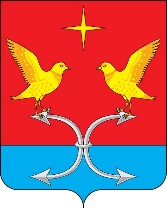 КОРСАКОВСКИЙ РАЙОННЫЙ СОВЕТ НАРОДНЫХ ДЕПУТАТОВ ОРЛОВСКОЙ ОБЛАСТИРЕШЕНИЕ         11 марта 2022 года		                                        №   36 - РСОб отчете Контрольно-счетной комиссии Корсаковского района о деятельности в 2021 годуПринято Корсаковским районным Советомнародных депутатов                                                                                                                11 марта 2022г.Заслушав и обсудив, представленный председателем Контрольно-счетной комиссии Корсаковского района Корсаковскому районному Совету народных депутатов отчёт о результатах своей деятельности, в том числе итоги проведенных контрольных мероприятий и экспертно-аналитической работы, за 2021 год, в соответствии с Федеральным законом от 7 февраля 2011 года №6-ФЗ «Об общих принципах организации и деятельности контрольно-счетных органов субъектов Российской Федерации и муниципальных образований», решением Корсаковского районного Совета народных депутатов от 14 сентября 2021 года №232/1-РС «О создании юридического лица Контрольно-счетной комиссии Корсаковского района Орловской области», Уставом Корсаковского района, Корсаковский районный Совет народных депутатов р е ш и л:1. Утвердить отчет председателя Контрольно-счетной комиссии Корсаковского района Орловской области И.В.Жаворонковой о результатах деятельности Контрольно-счетной комиссии Корсаковского района Орловской области за 2021 год (отчет прилагается).2.Признать деятельность Контрольно-счетной комиссии Корсаковского района Орловской области за 2021 год удовлетворительной.3. Настоящее решение вступает в силу со дня его принятия и подлежит официальному опубликованию (обнародованию).        Председатель Совета                                                              В.М.СавинОтчетКонтрольно-счетной комиссии Корсаковского района о деятельностив 2021 году.       Контрольно-счетная  комиссия Корсаковского  района  Орловской области (далее -  Контрольно- счетная комиссия) является постоянно действующим органом внешнего муниципального финансового контроля в сфере соблюдения бюджетного законодательства РФ и иных нормативно правовых актов, регулирующих бюджетные правоотношения. В своей деятельности Контрольно-счетная  комиссия основывается на нормах федерального и регионального законодательства, муниципальных нормативных правовых актах Корсаковского района.        Контрольно-счетная комиссия подотчетна Корсаковскому районному Совету народных депутатов. В соответствии с  Положением о Контрольно-счетной комиссии ежегодно в районный Совет народных депутатов представляется отчет о работе Контрольно-счетной  комиссии.        В прошедшем 2021 году контрольные и экспертно-аналитические мероприятия, предусмотренные планом работы на 2021 год,  выполнены были не в полном объеме. Всего в 2021 году Контрольно-счетной  комиссией проведено 36 мероприятий: 4 контрольных и 31 экспертно- аналитических и 1 параллельное экспертно-аналитическое мероприятие совместно с Контрольно-счетной палатой Орловской области. Количество экспертно-аналитических мероприятий в 2021 году  ниже уровня 2020 года на 3 мероприятия, это связано с тем, что в отчетном году проводилась большая работа по приведению в соответствии с законодательством статуса Контрольно-счетной комиссии. Согласно изменениям, внесенным в Федеральный закон от 7 февраля 2011 года №6-ФЗ «Об общих принципах организации и деятельности контрольно-счетных органов субъектов Российской Федерации и муниципальных образований», контрольно-счетные комиссии теперь должны обладать статусом юридического лица.                         Общий объем проверенных средств составил 8857,01 тыс. рублей (без учета отчетов ГРБС), из них бюджетных средств Корсаковского района-  100%.     Федеральным законом № 6-ФЗ предусмотрена возможность передачи контрольно-счетному органу муниципального района полномочий контрольно-счетного органа поселения по осуществлению внешнего муниципального финансового контроля. Соответствующие решения на уровне поселений и муниципальном уровне приняты. На 2021 год всеми 7 сельскими поселениями были заключены соглашения по передаче части полномочий по осуществлению внешнего финансового контроля, основной задачей, которого являлось предупреждение и пресечение бюджетных нарушений в процессе исполнения бюджетов и установление законности исполнения бюджетов поселений.      В целях обеспечения эффективности контрольной деятельности, открытости информации о результатах контрольных и экспертно-аналитических мероприятий, на официальном сайте администрации района размещается информация о деятельности Контрольно-счетной комиссии. Результаты экспертно-аналитической деятельности      Составной частью экспертно- аналитической деятельности Контрольно-счетной  комиссии в 2021 году являлась подготовка экспертиз проектов решений о бюджетах (7 заключений), заключений на отчет об исполнении бюджета (8 заключений), заключение на внесение изменений и дополнений в Решение о бюджете (3 заключения). По результатам экспертно-аналитической деятельности Контрольно-счетной  комиссией, в рамках  контроля за формированием районного бюджета и бюджетов поселений были сделаны замечания и даны рекомендации по различным направлениям. В рамках экспертизы проектов нормативно-правовых актов Контрольно-счетной комиссией подготовлено 12 заключений на муниципальные программы.       Администрацией Корсаковского района, как и в предыдущие годы, меньше, но все же нарушалось требование ст.9 Федерального закона №6 «Об общих принципах организации и деятельности контрольно-счетных органов субъектов РФ и муниципальных образований» о необходимости предоставления для заключения проектов Постановлений администрации Корсаковского района в рамках указанной статьи ФЗ №6. Проверками охвачены: 7 органов местного самоуправления и 4 главных распорядителя (распорядителя) бюджетных средств. Результаты контрольной деятельности      Контрольная деятельность  в 2021 году была направлена на эффективность и результативность использования бюджетных средств.     Объектами контрольных мероприятий являлись: администрация Корсаковского района Орловской области, отдел культуры и архивного дела администрации  Корсаковского района,  финансовый отдел администрации Корсаковского района и все 4 ГРБС.        Перечень контрольных мероприятий за 2021 год:1.«Проверка эффективной реализации муниципальной программы «Организация работы с молодежью в Корсаковском районе на 2018-2021 годы». Эффективное и целевое использование денежных средств районного бюджета в рамках реализации данной программы».2.«Проверка эффективной реализации муниципальной программы «Управление муниципальными финансами Корсаковского района на 2018-2022 годы». Целевое использование денежных средств районного бюджета в рамках реализации данной программы».3.«Целевое и эффективное использование средств,  выделенных из районного бюджета отделу культуры администрации Корсаковского района по подразделу 0804 «Другие вопросы в области культуры»4.Внешняя проверка годового отчета об исполнении бюджета Корсаковского района за 2020 год.      При проведении контрольных мероприятий  были охвачены различные направления финансово-хозяйственной деятельности: проверка правильности составления смет, проверка организации и ведения бюджетного учета и достоверности предоставляемой отчетности, проверка соблюдения законодательства Российской Федерации и иных нормативно-правовых актов Российской Федерации  по использованию муниципального имущества, эффективное и целевое использование средств на реализацию муниципальных программ.        Всего в результате контрольных мероприятий было выявлено нарушений на общую сумму – 1409,9 тыс. рублей, в том числе: - нарушение порядка ведения бухгалтерского учета, составления и представления бухгалтерской (финансовой) отчетности – 1,6 тыс. рублей; - неэффективное использование бюджетных средств – 1408,3 тыс. рублей; - нецелевое использование средств- 0 рублей.     Выявлено значительное количество нарушений, не имеющих суммового выражения, но не соответствующих требованиям нормативных документов.     Результаты всех контрольных мероприятий, нарушения и недостатки оформлялись актами, которые направлялись руководителям проверяемых объектов для принятия мер по устранению выявленных нарушений. Информация о результатах контрольных мероприятий направлялась главе района, председателю районного Совета народных депутатов. При необходимости, в 2021 году по результатам отдельных контрольных мероприятий проводились совещания совместно с главой администрации Корсаковского района и участниками контрольных мероприятий, для принятия мер по устранению выявленных нарушений.Задачи Контрольно-счетной  палаты на 2022 год              Деятельность Контрольно-счетной  комиссии в 2022 году также будет направлена на контроль за эффективностью и результативностью использования бюджетных средств.                 План работы Контрольно-счетной  палаты на 2022 год учитывает результаты контрольных и экспертно - аналитических мероприятий предыдущих лет. Совместных мероприятий с Контрольно- счетной палатой Орловской области на 2022 год не запланировано.             В связи с программно-целевым методом планирования бюджета района, в 2022 году планируется уделять внимание вопросу контроля за реализацией муниципальных программ, их эффективностью, а также  контролю за исполнением районного бюджета, в части проведение экспертиз проектов решений о внесении изменений в районный бюджет. Также в 2022 году будет проведена проверка двух школ – Парамоновской основной общеобразовательной школы и Совхозной средней общеобразовательной школы, а также учреждение культуры – центральная библиотека.